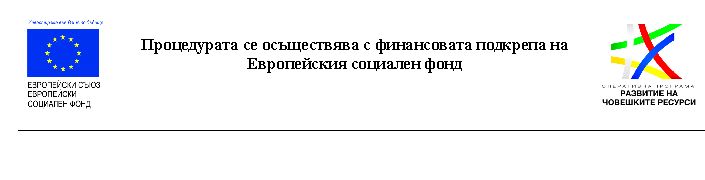 Проект: "НОВИ ВЪЗМОЖНОСТИ ЗА ГРИЖА"Оперативна програма: Оперативна програма „Развитие на човешките ресурси“ 2014 – 2020Бенефициент: Агенция за социално подпомагане, Община Раднево – партньор 
Процедура за директно предоставяне на безвъзмездна финансова помощ: 2014ВО05М9ОР001-2.2015.001 „Нови алтернативи”Период на изпълнение:  Партньорското споразумение между Агенция за Социално подпомагане, чрез Главна дирекция Социално подпомагане и Община Раднево със срок на действие 24.03.2015 г. – 17.3.2016 г.Постигнати резултати: За срока изпълнението на проекта се предостави социалната услуга “Личен асистент” на 16 потребителя, от които и едно дете, от град Раднево и селата Даскал Атанасово, Сърнево, Трояново, Знаменосец. За тях се грижиха 15 лица, назначени на срочен трудов договор за период от 10 месеца – до 29.02.2016 г.Основната цел на проекта бе превенция на зависимостта от институционален тип грижи, подобряване качеството на живот на деца и възрастни хора с увреждания и тежко болни лица с ограничения или в невъзможност за самообслужване и създаване на възможности за социално включване.Седем месеца потребители ползват социалната услуга „Личен асистент” по проект „Нови възможности за грижа” - Публикувано на 15.12.2015 г. 